ГРАФИК ПРИЁМА ВЫПОЛНЕНИЯ НОРМАТИВОВ ВФСК ГТО 
НА 4-й КВАРТАЛ 2021 ГОДА
 Обязательным условием участия в выполнении нормативов (ДЛЯ ВСЕХ) является наличие СПРАВКИ-ДОПУСКА ВРАЧА с указанием срока действия!

 Лица, не прошедшие регистрацию, к старту не допускаются!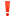 
 Просьба всем участникам предварительно посмотреть нормативы своей возрастной ступени!

 В СВЯЗИ С ЭПИДЕМИОЛОГИЧЕСКОЙ ОБСТАНОВКОЙ В РЕГИОНЕ ОБЯЗАТЕЛЬНА ПРЕДВАРИТЕЛЬНАЯ РЕГИСТРАЦИЯ ПО ТЕЛ. 56-64-33, 8-902-191-26-52. Пн - Чт с 9.00 до 17.00,  Пт с 9.00 до 13.00График выполнения нормативов ВФСК ГТО жителями города Северодвинска в центре тестирования Муниципальном автономном учреждении «Спортивная школа «Строитель»  в четвертом квартале 2021 года    ВНИМАНИЕ! График может корректироваться, следите за изменениями!ДатаСпортивное сооружениеИспытание (тест)Время12 октября16 ноября14 декабряСпортзал «Строитель»1.Подтягивание из виса на высокой перекладине.2. Рывок гири 16 кг.3. Подтягивание из виса лежа на низкой перекладине.4. Сгибание и разгибание рук в упоре лежа на полу.5. Прыжок в длину с места.6. Наклон вперед из положения стоя на гимнастической скамье.7. Подъем туловища из положения лежа на спине.8. Челночный бег 3х10 м.с 18.00 
до 19.3016 октября20 ноября18 декабряПневматический  тир «Строитель»Стрельба из пневматической винтовки.с 13:00 до 14:3026 сентября 24 октября28 ноября19 декабряБассейн «Строитель»Плавание. с 08:30 
до 9.1522 сентября5 октябряСтадион«Строитель»1. Бег на короткую и длинную дистанцию.с 17.00 
до 19.007 октября10 ноябряСтадион «Строитель»Метание спортивного снаряда весом 500 и 700 гр.с 17.00 до 18.00по назначению(декабрь)Стадион «Строитель»Бег на лыжах.